Сроки, места и порядок подачи заявления на ГИА-9Формы, сроки, предметы указываются в заявлении на сдачу ГИА-9. 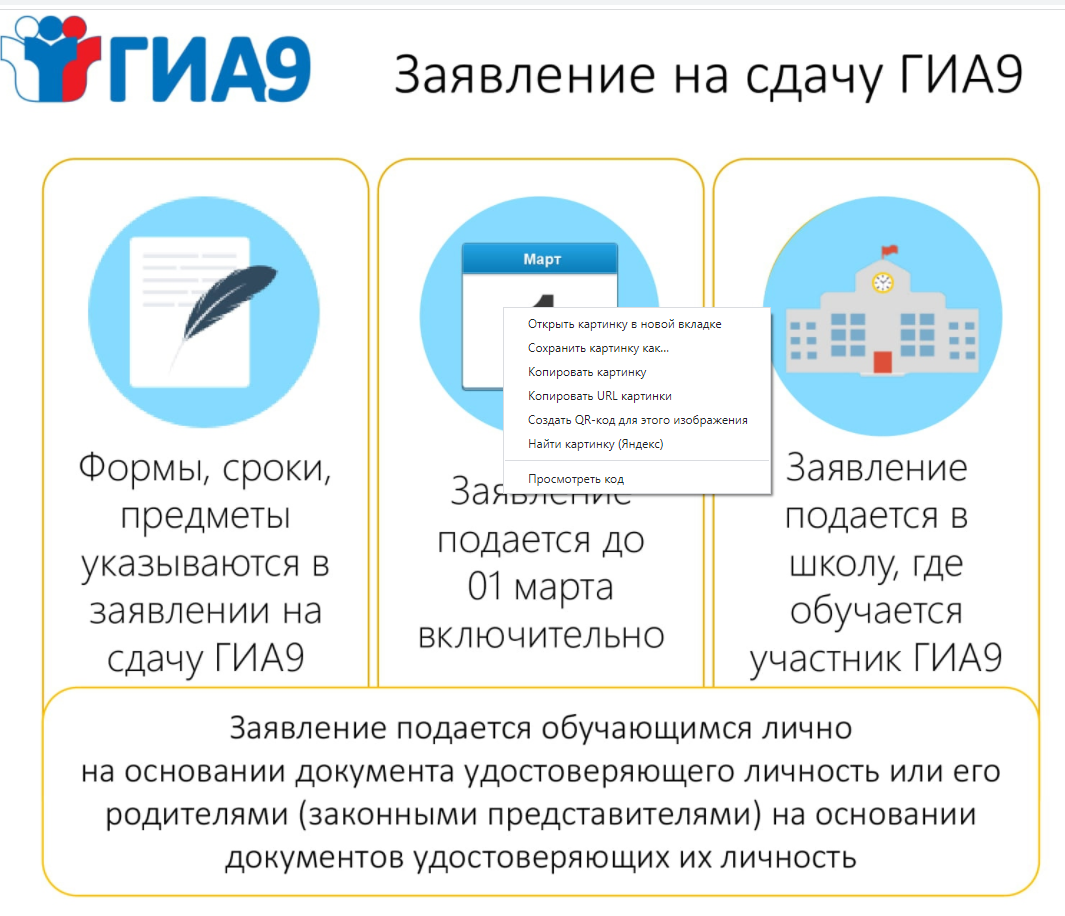 Заявление подается до 01 марта включительно. 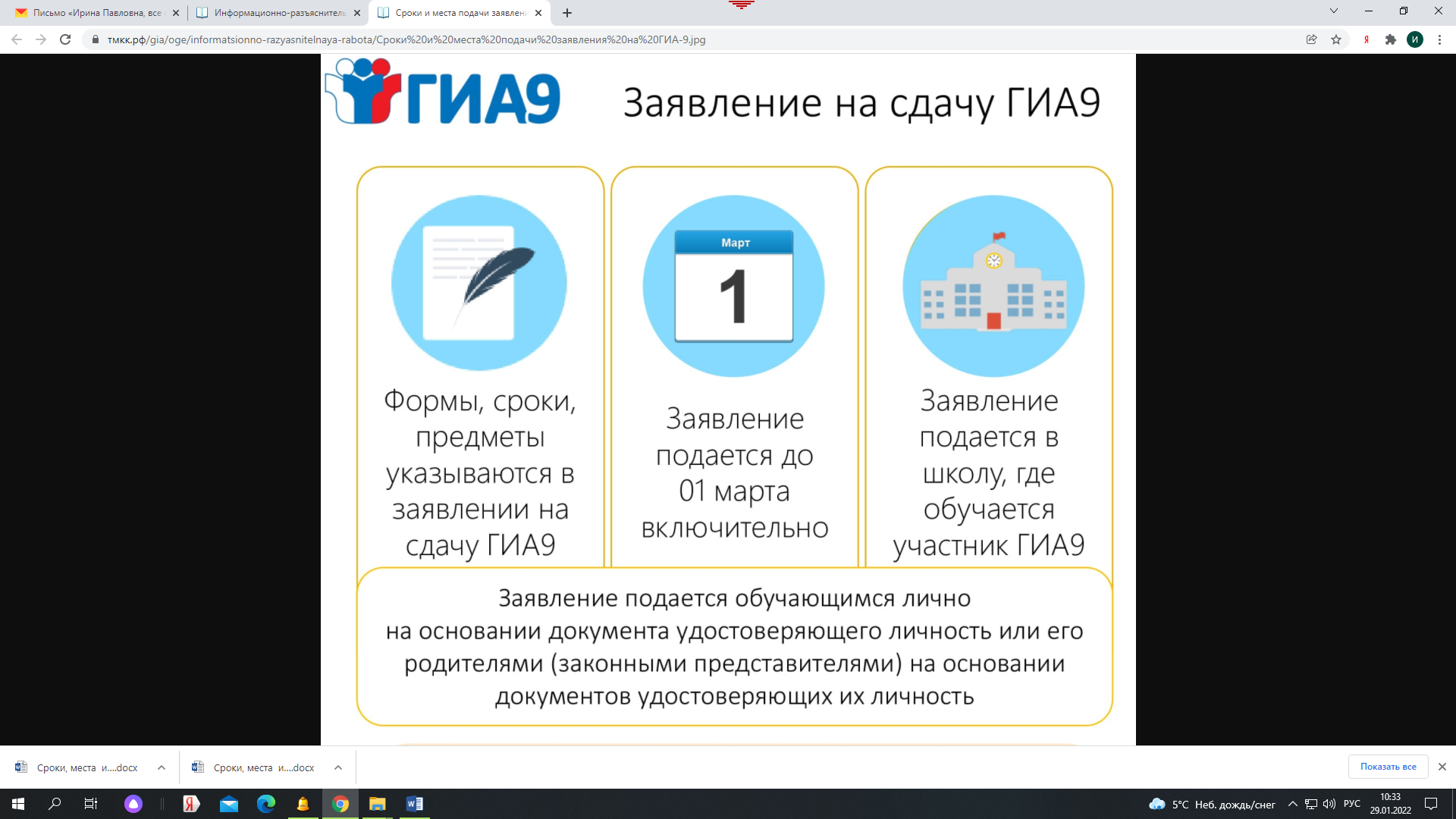 Заявление подается в школу (ГКОУ КШИ «Туапсинский морской кадетский корпус»), где обучается участник ГИА-9.Заявление подается обучающимися лично на основании документа удостоверяющего личность или его родителями (законными представителями) на основании документов удостоверяющих их личность.